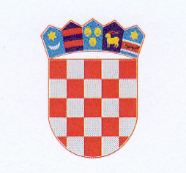            REPUBLIKA HRVATSKAKRAPINSKO ZAGORSKA ŽUPANIJA                      ŽUPANKLASA: 604-02/19-01/07URBROJ: 2140/01-02-19-8Krapina, 27. rujna 2019.	Na temelju članka 7. Pravilnika o izmjenama  i dopunama Pravilnika o uvjetima, kriterijima i postupku dodjele stipendija redovitim učenicima srednjih škola i studentima s područja Krapinsko-zagorske županije (Službeni glasnik KZŽ 32/17) i članka 32. Statuta Krapinsko-zagorske županije (“Službeni glasnik Krapinsko-zagorske županije”, br. 13/01, 5/06, 11/06 (pročišćeni tekst), 14/09), Župan donosiL I S T Urodno netradicionalnih zanimanja za dodjelu stipendija za školsku 2019./2020.  godinuI	Ovom Listom utvrđuju se rodno netradicionalna zanimanja, za dodjelu stipendija za školsku  2019./2020. godinu, i to kako slijedi:slastičar, cvjećar i kozmetičar – podzastupljen muški rod,automehaničarka, CNC-operaterka, strojobravarica – podzastupljen ženski rod.	Učenicima koji se školuju za zanimanja u kojima je tradicionalno podzastupljen ženski/muški rod, na ukupni broj bodova, dodjeljuje se još 10 bodova.II	Ova Lista objavit će se u “Službenom glasniku Krapinsko-zagorske županije”.									  ŽUPAN									Željko Kolar